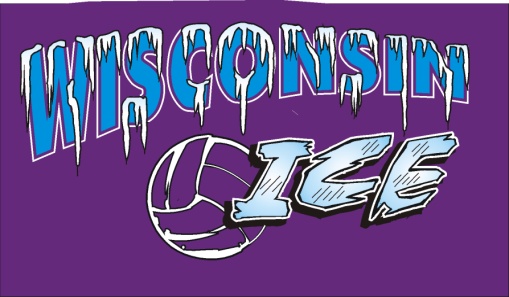 Wisconsin Ice Volleyball Club2501 Springville DrPlover, WI 54467JUNIOR VOLLEYBALL COACH MEDICAL RELEASE FORMThis must be completed - legibly - and signed in all areas by the coach. I understand and agree that this document will be kept in the possession of authorized adult team personnel and that reasonable care will be used to keep this information confidential. By signing this form, the participant affirms having read and agreed to the terms and conditions listed below.Club:Team Name:Team Name:Team Name:Team Name:Team Name: Male      Female Male      Female Male      Female Male      FemaleFirst NameFirst NameFirst NameFirst NameFirst NameFirst NameFirst NameFirst NameFirst NameFirst NameFirst NameLast NameLast NameLast NameLast NameLast NameLast NameLast NameLast NameBirth DateBirth DateBirth DateBirth DateBirth DateBirth DateBirth DateAgeAgeAgeAgePrimary Contact in the event of an emergency:Primary Contact in the event of an emergency:Primary Contact in the event of an emergency:Primary Contact in the event of an emergency:Primary Contact in the event of an emergency:Primary Contact in the event of an emergency:Primary Contact in the event of an emergency:Primary Contact in the event of an emergency:Primary Contact in the event of an emergency:Primary Contact in the event of an emergency:Primary Contact in the event of an emergency:Primary Contact in the event of an emergency:Primary Contact in the event of an emergency:Primary Contact in the event of an emergency:Primary Contact in the event of an emergency:Primary Contact in the event of an emergency:Primary Contact in the event of an emergency:Primary Contact in the event of an emergency:Primary Contact in the event of an emergency:Primary Contact in the event of an emergency:Primary Contact in the event of an emergency:Primary Contact in the event of an emergency:Primary Contact in the event of an emergency:Primary Contact in the event of an emergency:Primary Contact in the event of an emergency:Primary Contact in the event of an emergency:Primary Contact in the event of an emergency:Primary Contact in the event of an emergency:Primary Contact in the event of an emergency:Primary Contact in the event of an emergency:Primary Contact in the event of an emergency:Primary Contact in the event of an emergency:Primary Contact in the event of an emergency:Primary Contact in the event of an emergency:Name:Name:Name:Name:Address:Address:Address:Address:Address:Address:City, State & ZipCity, State & ZipCity, State & ZipCity, State & ZipCity, State & ZipCity, State & ZipPrimary Phone:Primary Phone:Primary Phone:Primary Phone:Alternate Phone:Alternate Phone:Alternate Phone:Alternate Phone:Alternate Phone:Alternate Phone:Secondary Contact:Secondary Contact:Secondary Contact:Secondary Contact:Secondary Contact: Family Member Family Member Family Member Family Member Family Member Family Member Family MemberOtherOtherName:Name:Name:Name:Primary Phone:Primary Phone:Primary Phone:Primary Phone:Alternate Phone:Alternate Phone:Alternate Phone:Alternate Phone:Alternate Phone:Alternate Phone:Primary Insurance CoPrimary Insurance CoPrimary Insurance CoPrimary Insurance CoPrimary Insurance CoPrimary Insurance CoPrimary Insurance CoPrimary Group/Policy #Primary Group/Policy #Primary Group/Policy #Primary Group/Policy #Primary Group/Policy #Primary Group/Policy #Primary Group/Policy #Primary Group/Policy #/Family Physician NameFamily Physician NameFamily Physician NameFamily Physician NameFamily Physician NameFamily Physician NameFamily Physician NamePhysician PhonePhysician PhonePhysician PhonePhysician PhonePhysician PhonePhysician PhonePhysician PhonePhysician PhonePlease elaborate on any medical conditions of which we should be aware:Please elaborate on any medical conditions of which we should be aware:Please elaborate on any medical conditions of which we should be aware:Please elaborate on any medical conditions of which we should be aware:Please elaborate on any medical conditions of which we should be aware:Please elaborate on any medical conditions of which we should be aware:Please elaborate on any medical conditions of which we should be aware:Please elaborate on any medical conditions of which we should be aware:Please elaborate on any medical conditions of which we should be aware:Please elaborate on any medical conditions of which we should be aware:Please elaborate on any medical conditions of which we should be aware:Please elaborate on any medical conditions of which we should be aware:Please elaborate on any medical conditions of which we should be aware:Please elaborate on any medical conditions of which we should be aware:Please elaborate on any medical conditions of which we should be aware:Please elaborate on any medical conditions of which we should be aware:Please elaborate on any medical conditions of which we should be aware:Please elaborate on any medical conditions of which we should be aware:Please elaborate on any medical conditions of which we should be aware:Please elaborate on any medical conditions of which we should be aware:Please elaborate on any medical conditions of which we should be aware:Please elaborate on any medical conditions of which we should be aware:Please elaborate on any medical conditions of which we should be aware:Please elaborate on any medical conditions of which we should be aware:Please elaborate on any medical conditions of which we should be aware:Please elaborate on any medical conditions of which we should be aware:Please elaborate on any medical conditions of which we should be aware:Please elaborate on any medical conditions of which we should be aware:Please elaborate on any medical conditions of which we should be aware:Please elaborate on any medical conditions of which we should be aware:Please elaborate on any medical conditions of which we should be aware:Please elaborate on any medical conditions of which we should be aware:Please elaborate on any medical conditions of which we should be aware:Please elaborate on any medical conditions of which we should be aware:Please list any medications currently being taken:Please list any medications currently being taken:Please list any medications currently being taken:Please list any medications currently being taken:Please list any medications currently being taken:Please list any medications currently being taken:Please list any medications currently being taken:Please list any medications currently being taken:Please list any medications currently being taken:Please list any medications currently being taken:Please list any medications currently being taken:Please list any medications currently being taken:Please list any medications currently being taken:Please list any medications currently being taken:Please list any medications currently being taken:Please list any medications currently being taken:Please list any medications currently being taken:Please list any medications currently being taken:Please list any medications currently being taken:Please list any medications currently being taken:Please list any medications currently being taken:Please list any medications currently being taken:Please list any medications currently being taken:Please list any medications currently being taken:Please list any medications currently being taken:Please list any medications currently being taken:Please list any medications currently being taken:Please list any medications currently being taken:Please list any medications currently being taken:Please list any medications currently being taken:Please list any medications currently being taken:Please list any medications currently being taken:Please list any medications currently being taken:Please list any medications currently being taken:In the past 24 months, have you been tested, diagnosed and/or treated for a concussion:   Yes      NoIn the past 24 months, have you been tested, diagnosed and/or treated for a concussion:   Yes      NoIn the past 24 months, have you been tested, diagnosed and/or treated for a concussion:   Yes      NoIn the past 24 months, have you been tested, diagnosed and/or treated for a concussion:   Yes      NoIn the past 24 months, have you been tested, diagnosed and/or treated for a concussion:   Yes      NoIn the past 24 months, have you been tested, diagnosed and/or treated for a concussion:   Yes      NoIn the past 24 months, have you been tested, diagnosed and/or treated for a concussion:   Yes      NoIn the past 24 months, have you been tested, diagnosed and/or treated for a concussion:   Yes      NoIn the past 24 months, have you been tested, diagnosed and/or treated for a concussion:   Yes      NoIn the past 24 months, have you been tested, diagnosed and/or treated for a concussion:   Yes      NoIn the past 24 months, have you been tested, diagnosed and/or treated for a concussion:   Yes      NoIn the past 24 months, have you been tested, diagnosed and/or treated for a concussion:   Yes      NoIn the past 24 months, have you been tested, diagnosed and/or treated for a concussion:   Yes      NoIn the past 24 months, have you been tested, diagnosed and/or treated for a concussion:   Yes      NoIn the past 24 months, have you been tested, diagnosed and/or treated for a concussion:   Yes      NoIn the past 24 months, have you been tested, diagnosed and/or treated for a concussion:   Yes      NoIn the past 24 months, have you been tested, diagnosed and/or treated for a concussion:   Yes      NoIn the past 24 months, have you been tested, diagnosed and/or treated for a concussion:   Yes      NoIn the past 24 months, have you been tested, diagnosed and/or treated for a concussion:   Yes      NoIn the past 24 months, have you been tested, diagnosed and/or treated for a concussion:   Yes      NoIn the past 24 months, have you been tested, diagnosed and/or treated for a concussion:   Yes      NoIn the past 24 months, have you been tested, diagnosed and/or treated for a concussion:   Yes      NoIn the past 24 months, have you been tested, diagnosed and/or treated for a concussion:   Yes      NoIn the past 24 months, have you been tested, diagnosed and/or treated for a concussion:   Yes      NoIn the past 24 months, have you been tested, diagnosed and/or treated for a concussion:   Yes      NoIn the past 24 months, have you been tested, diagnosed and/or treated for a concussion:   Yes      NoIn the past 24 months, have you been tested, diagnosed and/or treated for a concussion:   Yes      NoIn the past 24 months, have you been tested, diagnosed and/or treated for a concussion:   Yes      NoIn the past 24 months, have you been tested, diagnosed and/or treated for a concussion:   Yes      NoIn the past 24 months, have you been tested, diagnosed and/or treated for a concussion:   Yes      NoIn the past 24 months, have you been tested, diagnosed and/or treated for a concussion:   Yes      NoIn the past 24 months, have you been tested, diagnosed and/or treated for a concussion:   Yes      NoIn the past 24 months, have you been tested, diagnosed and/or treated for a concussion:   Yes      NoIn the past 24 months, have you been tested, diagnosed and/or treated for a concussion:   Yes      NoIf yes, provide the date (months and year), who performed the testing/diagnosing/treatment and what was the outcome:If yes, provide the date (months and year), who performed the testing/diagnosing/treatment and what was the outcome:If yes, provide the date (months and year), who performed the testing/diagnosing/treatment and what was the outcome:If yes, provide the date (months and year), who performed the testing/diagnosing/treatment and what was the outcome:If yes, provide the date (months and year), who performed the testing/diagnosing/treatment and what was the outcome:If yes, provide the date (months and year), who performed the testing/diagnosing/treatment and what was the outcome:If yes, provide the date (months and year), who performed the testing/diagnosing/treatment and what was the outcome:If yes, provide the date (months and year), who performed the testing/diagnosing/treatment and what was the outcome:If yes, provide the date (months and year), who performed the testing/diagnosing/treatment and what was the outcome:If yes, provide the date (months and year), who performed the testing/diagnosing/treatment and what was the outcome:If yes, provide the date (months and year), who performed the testing/diagnosing/treatment and what was the outcome:If yes, provide the date (months and year), who performed the testing/diagnosing/treatment and what was the outcome:If yes, provide the date (months and year), who performed the testing/diagnosing/treatment and what was the outcome:If yes, provide the date (months and year), who performed the testing/diagnosing/treatment and what was the outcome:If yes, provide the date (months and year), who performed the testing/diagnosing/treatment and what was the outcome:If yes, provide the date (months and year), who performed the testing/diagnosing/treatment and what was the outcome:If yes, provide the date (months and year), who performed the testing/diagnosing/treatment and what was the outcome:If yes, provide the date (months and year), who performed the testing/diagnosing/treatment and what was the outcome:If yes, provide the date (months and year), who performed the testing/diagnosing/treatment and what was the outcome:If yes, provide the date (months and year), who performed the testing/diagnosing/treatment and what was the outcome:If yes, provide the date (months and year), who performed the testing/diagnosing/treatment and what was the outcome:If yes, provide the date (months and year), who performed the testing/diagnosing/treatment and what was the outcome:If yes, provide the date (months and year), who performed the testing/diagnosing/treatment and what was the outcome:If yes, provide the date (months and year), who performed the testing/diagnosing/treatment and what was the outcome:If yes, provide the date (months and year), who performed the testing/diagnosing/treatment and what was the outcome:If yes, provide the date (months and year), who performed the testing/diagnosing/treatment and what was the outcome:If yes, provide the date (months and year), who performed the testing/diagnosing/treatment and what was the outcome:If yes, provide the date (months and year), who performed the testing/diagnosing/treatment and what was the outcome:If yes, provide the date (months and year), who performed the testing/diagnosing/treatment and what was the outcome:If yes, provide the date (months and year), who performed the testing/diagnosing/treatment and what was the outcome:If yes, provide the date (months and year), who performed the testing/diagnosing/treatment and what was the outcome:If yes, provide the date (months and year), who performed the testing/diagnosing/treatment and what was the outcome:If yes, provide the date (months and year), who performed the testing/diagnosing/treatment and what was the outcome:If yes, provide the date (months and year), who performed the testing/diagnosing/treatment and what was the outcome:Please list any allergies:Please list any allergies:Please list any allergies:Please list any allergies:Please list any allergies:Please list any allergies:Please list any allergies:Please list any allergies:Please list any allergies:Please list any allergies:Please list any allergies:Please list any allergies:Please list any allergies:Please list any allergies:Please list any allergies:Please list any allergies:Please list any allergies:Please list any allergies:Please list any allergies:Please list any allergies:Please list any allergies:Please list any allergies:Please list any allergies:Please list any allergies:Please list any allergies:Please list any allergies:Please list any allergies:Please list any allergies:Please list any allergies:Please list any allergies:Please list any allergies:Please list any allergies:Please list any allergies:Please list any allergies:If None, please write None.If None, please write None.If None, please write None.If None, please write None.If None, please write None.If None, please write None.If None, please write None.If None, please write None.If None, please write None.If None, please write None.If None, please write None.If None, please write None.If None, please write None.If None, please write None.If None, please write None.If None, please write None.If None, please write None.If None, please write None.If None, please write None.If None, please write None.If None, please write None.If None, please write None.If None, please write None.If None, please write None.If None, please write None.If None, please write None.If None, please write None.If None, please write None.If None, please write None.If None, please write None.If None, please write None.If None, please write None.If None, please write None.If None, please write None.Coach Signature Coach Signature Coach Signature Coach Signature Coach Signature Coach Signature Date:Date:I am participating as a coach in training, competition, events, activities and travel sponsored by USA Volleyball or any of its Regional Volleyball Associations (RVAs).  I approve of the leaders who will be in charge of this program.  I recognize that the leaders are serving to the best of their ability.  I certify that I have full medical insurance with the company listed above.  I understand and agree that this document will be kept in the possession of authorized adult team personnel and that reasonable care will be used to keep this information confidential. I agree to allow the authorized adult team personnel to release this information in the event of a medical emergency to a third party medical provider. I also certify to the best of my knowledge that the I am physically fit to engage in the activities described above.I am participating as a coach in training, competition, events, activities and travel sponsored by USA Volleyball or any of its Regional Volleyball Associations (RVAs).  I approve of the leaders who will be in charge of this program.  I recognize that the leaders are serving to the best of their ability.  I certify that I have full medical insurance with the company listed above.  I understand and agree that this document will be kept in the possession of authorized adult team personnel and that reasonable care will be used to keep this information confidential. I agree to allow the authorized adult team personnel to release this information in the event of a medical emergency to a third party medical provider. I also certify to the best of my knowledge that the I am physically fit to engage in the activities described above.I am participating as a coach in training, competition, events, activities and travel sponsored by USA Volleyball or any of its Regional Volleyball Associations (RVAs).  I approve of the leaders who will be in charge of this program.  I recognize that the leaders are serving to the best of their ability.  I certify that I have full medical insurance with the company listed above.  I understand and agree that this document will be kept in the possession of authorized adult team personnel and that reasonable care will be used to keep this information confidential. I agree to allow the authorized adult team personnel to release this information in the event of a medical emergency to a third party medical provider. I also certify to the best of my knowledge that the I am physically fit to engage in the activities described above.I am participating as a coach in training, competition, events, activities and travel sponsored by USA Volleyball or any of its Regional Volleyball Associations (RVAs).  I approve of the leaders who will be in charge of this program.  I recognize that the leaders are serving to the best of their ability.  I certify that I have full medical insurance with the company listed above.  I understand and agree that this document will be kept in the possession of authorized adult team personnel and that reasonable care will be used to keep this information confidential. I agree to allow the authorized adult team personnel to release this information in the event of a medical emergency to a third party medical provider. I also certify to the best of my knowledge that the I am physically fit to engage in the activities described above.I am participating as a coach in training, competition, events, activities and travel sponsored by USA Volleyball or any of its Regional Volleyball Associations (RVAs).  I approve of the leaders who will be in charge of this program.  I recognize that the leaders are serving to the best of their ability.  I certify that I have full medical insurance with the company listed above.  I understand and agree that this document will be kept in the possession of authorized adult team personnel and that reasonable care will be used to keep this information confidential. I agree to allow the authorized adult team personnel to release this information in the event of a medical emergency to a third party medical provider. I also certify to the best of my knowledge that the I am physically fit to engage in the activities described above.I am participating as a coach in training, competition, events, activities and travel sponsored by USA Volleyball or any of its Regional Volleyball Associations (RVAs).  I approve of the leaders who will be in charge of this program.  I recognize that the leaders are serving to the best of their ability.  I certify that I have full medical insurance with the company listed above.  I understand and agree that this document will be kept in the possession of authorized adult team personnel and that reasonable care will be used to keep this information confidential. I agree to allow the authorized adult team personnel to release this information in the event of a medical emergency to a third party medical provider. I also certify to the best of my knowledge that the I am physically fit to engage in the activities described above.I am participating as a coach in training, competition, events, activities and travel sponsored by USA Volleyball or any of its Regional Volleyball Associations (RVAs).  I approve of the leaders who will be in charge of this program.  I recognize that the leaders are serving to the best of their ability.  I certify that I have full medical insurance with the company listed above.  I understand and agree that this document will be kept in the possession of authorized adult team personnel and that reasonable care will be used to keep this information confidential. I agree to allow the authorized adult team personnel to release this information in the event of a medical emergency to a third party medical provider. I also certify to the best of my knowledge that the I am physically fit to engage in the activities described above.I am participating as a coach in training, competition, events, activities and travel sponsored by USA Volleyball or any of its Regional Volleyball Associations (RVAs).  I approve of the leaders who will be in charge of this program.  I recognize that the leaders are serving to the best of their ability.  I certify that I have full medical insurance with the company listed above.  I understand and agree that this document will be kept in the possession of authorized adult team personnel and that reasonable care will be used to keep this information confidential. I agree to allow the authorized adult team personnel to release this information in the event of a medical emergency to a third party medical provider. I also certify to the best of my knowledge that the I am physically fit to engage in the activities described above.I am participating as a coach in training, competition, events, activities and travel sponsored by USA Volleyball or any of its Regional Volleyball Associations (RVAs).  I approve of the leaders who will be in charge of this program.  I recognize that the leaders are serving to the best of their ability.  I certify that I have full medical insurance with the company listed above.  I understand and agree that this document will be kept in the possession of authorized adult team personnel and that reasonable care will be used to keep this information confidential. I agree to allow the authorized adult team personnel to release this information in the event of a medical emergency to a third party medical provider. I also certify to the best of my knowledge that the I am physically fit to engage in the activities described above.I am participating as a coach in training, competition, events, activities and travel sponsored by USA Volleyball or any of its Regional Volleyball Associations (RVAs).  I approve of the leaders who will be in charge of this program.  I recognize that the leaders are serving to the best of their ability.  I certify that I have full medical insurance with the company listed above.  I understand and agree that this document will be kept in the possession of authorized adult team personnel and that reasonable care will be used to keep this information confidential. I agree to allow the authorized adult team personnel to release this information in the event of a medical emergency to a third party medical provider. I also certify to the best of my knowledge that the I am physically fit to engage in the activities described above.I am participating as a coach in training, competition, events, activities and travel sponsored by USA Volleyball or any of its Regional Volleyball Associations (RVAs).  I approve of the leaders who will be in charge of this program.  I recognize that the leaders are serving to the best of their ability.  I certify that I have full medical insurance with the company listed above.  I understand and agree that this document will be kept in the possession of authorized adult team personnel and that reasonable care will be used to keep this information confidential. I agree to allow the authorized adult team personnel to release this information in the event of a medical emergency to a third party medical provider. I also certify to the best of my knowledge that the I am physically fit to engage in the activities described above.I am participating as a coach in training, competition, events, activities and travel sponsored by USA Volleyball or any of its Regional Volleyball Associations (RVAs).  I approve of the leaders who will be in charge of this program.  I recognize that the leaders are serving to the best of their ability.  I certify that I have full medical insurance with the company listed above.  I understand and agree that this document will be kept in the possession of authorized adult team personnel and that reasonable care will be used to keep this information confidential. I agree to allow the authorized adult team personnel to release this information in the event of a medical emergency to a third party medical provider. I also certify to the best of my knowledge that the I am physically fit to engage in the activities described above.I am participating as a coach in training, competition, events, activities and travel sponsored by USA Volleyball or any of its Regional Volleyball Associations (RVAs).  I approve of the leaders who will be in charge of this program.  I recognize that the leaders are serving to the best of their ability.  I certify that I have full medical insurance with the company listed above.  I understand and agree that this document will be kept in the possession of authorized adult team personnel and that reasonable care will be used to keep this information confidential. I agree to allow the authorized adult team personnel to release this information in the event of a medical emergency to a third party medical provider. I also certify to the best of my knowledge that the I am physically fit to engage in the activities described above.I am participating as a coach in training, competition, events, activities and travel sponsored by USA Volleyball or any of its Regional Volleyball Associations (RVAs).  I approve of the leaders who will be in charge of this program.  I recognize that the leaders are serving to the best of their ability.  I certify that I have full medical insurance with the company listed above.  I understand and agree that this document will be kept in the possession of authorized adult team personnel and that reasonable care will be used to keep this information confidential. I agree to allow the authorized adult team personnel to release this information in the event of a medical emergency to a third party medical provider. I also certify to the best of my knowledge that the I am physically fit to engage in the activities described above.I am participating as a coach in training, competition, events, activities and travel sponsored by USA Volleyball or any of its Regional Volleyball Associations (RVAs).  I approve of the leaders who will be in charge of this program.  I recognize that the leaders are serving to the best of their ability.  I certify that I have full medical insurance with the company listed above.  I understand and agree that this document will be kept in the possession of authorized adult team personnel and that reasonable care will be used to keep this information confidential. I agree to allow the authorized adult team personnel to release this information in the event of a medical emergency to a third party medical provider. I also certify to the best of my knowledge that the I am physically fit to engage in the activities described above.I am participating as a coach in training, competition, events, activities and travel sponsored by USA Volleyball or any of its Regional Volleyball Associations (RVAs).  I approve of the leaders who will be in charge of this program.  I recognize that the leaders are serving to the best of their ability.  I certify that I have full medical insurance with the company listed above.  I understand and agree that this document will be kept in the possession of authorized adult team personnel and that reasonable care will be used to keep this information confidential. I agree to allow the authorized adult team personnel to release this information in the event of a medical emergency to a third party medical provider. I also certify to the best of my knowledge that the I am physically fit to engage in the activities described above.I am participating as a coach in training, competition, events, activities and travel sponsored by USA Volleyball or any of its Regional Volleyball Associations (RVAs).  I approve of the leaders who will be in charge of this program.  I recognize that the leaders are serving to the best of their ability.  I certify that I have full medical insurance with the company listed above.  I understand and agree that this document will be kept in the possession of authorized adult team personnel and that reasonable care will be used to keep this information confidential. I agree to allow the authorized adult team personnel to release this information in the event of a medical emergency to a third party medical provider. I also certify to the best of my knowledge that the I am physically fit to engage in the activities described above.I am participating as a coach in training, competition, events, activities and travel sponsored by USA Volleyball or any of its Regional Volleyball Associations (RVAs).  I approve of the leaders who will be in charge of this program.  I recognize that the leaders are serving to the best of their ability.  I certify that I have full medical insurance with the company listed above.  I understand and agree that this document will be kept in the possession of authorized adult team personnel and that reasonable care will be used to keep this information confidential. I agree to allow the authorized adult team personnel to release this information in the event of a medical emergency to a third party medical provider. I also certify to the best of my knowledge that the I am physically fit to engage in the activities described above.I am participating as a coach in training, competition, events, activities and travel sponsored by USA Volleyball or any of its Regional Volleyball Associations (RVAs).  I approve of the leaders who will be in charge of this program.  I recognize that the leaders are serving to the best of their ability.  I certify that I have full medical insurance with the company listed above.  I understand and agree that this document will be kept in the possession of authorized adult team personnel and that reasonable care will be used to keep this information confidential. I agree to allow the authorized adult team personnel to release this information in the event of a medical emergency to a third party medical provider. I also certify to the best of my knowledge that the I am physically fit to engage in the activities described above.I am participating as a coach in training, competition, events, activities and travel sponsored by USA Volleyball or any of its Regional Volleyball Associations (RVAs).  I approve of the leaders who will be in charge of this program.  I recognize that the leaders are serving to the best of their ability.  I certify that I have full medical insurance with the company listed above.  I understand and agree that this document will be kept in the possession of authorized adult team personnel and that reasonable care will be used to keep this information confidential. I agree to allow the authorized adult team personnel to release this information in the event of a medical emergency to a third party medical provider. I also certify to the best of my knowledge that the I am physically fit to engage in the activities described above.I am participating as a coach in training, competition, events, activities and travel sponsored by USA Volleyball or any of its Regional Volleyball Associations (RVAs).  I approve of the leaders who will be in charge of this program.  I recognize that the leaders are serving to the best of their ability.  I certify that I have full medical insurance with the company listed above.  I understand and agree that this document will be kept in the possession of authorized adult team personnel and that reasonable care will be used to keep this information confidential. I agree to allow the authorized adult team personnel to release this information in the event of a medical emergency to a third party medical provider. I also certify to the best of my knowledge that the I am physically fit to engage in the activities described above.I am participating as a coach in training, competition, events, activities and travel sponsored by USA Volleyball or any of its Regional Volleyball Associations (RVAs).  I approve of the leaders who will be in charge of this program.  I recognize that the leaders are serving to the best of their ability.  I certify that I have full medical insurance with the company listed above.  I understand and agree that this document will be kept in the possession of authorized adult team personnel and that reasonable care will be used to keep this information confidential. I agree to allow the authorized adult team personnel to release this information in the event of a medical emergency to a third party medical provider. I also certify to the best of my knowledge that the I am physically fit to engage in the activities described above.I am participating as a coach in training, competition, events, activities and travel sponsored by USA Volleyball or any of its Regional Volleyball Associations (RVAs).  I approve of the leaders who will be in charge of this program.  I recognize that the leaders are serving to the best of their ability.  I certify that I have full medical insurance with the company listed above.  I understand and agree that this document will be kept in the possession of authorized adult team personnel and that reasonable care will be used to keep this information confidential. I agree to allow the authorized adult team personnel to release this information in the event of a medical emergency to a third party medical provider. I also certify to the best of my knowledge that the I am physically fit to engage in the activities described above.I am participating as a coach in training, competition, events, activities and travel sponsored by USA Volleyball or any of its Regional Volleyball Associations (RVAs).  I approve of the leaders who will be in charge of this program.  I recognize that the leaders are serving to the best of their ability.  I certify that I have full medical insurance with the company listed above.  I understand and agree that this document will be kept in the possession of authorized adult team personnel and that reasonable care will be used to keep this information confidential. I agree to allow the authorized adult team personnel to release this information in the event of a medical emergency to a third party medical provider. I also certify to the best of my knowledge that the I am physically fit to engage in the activities described above.I am participating as a coach in training, competition, events, activities and travel sponsored by USA Volleyball or any of its Regional Volleyball Associations (RVAs).  I approve of the leaders who will be in charge of this program.  I recognize that the leaders are serving to the best of their ability.  I certify that I have full medical insurance with the company listed above.  I understand and agree that this document will be kept in the possession of authorized adult team personnel and that reasonable care will be used to keep this information confidential. I agree to allow the authorized adult team personnel to release this information in the event of a medical emergency to a third party medical provider. I also certify to the best of my knowledge that the I am physically fit to engage in the activities described above.I am participating as a coach in training, competition, events, activities and travel sponsored by USA Volleyball or any of its Regional Volleyball Associations (RVAs).  I approve of the leaders who will be in charge of this program.  I recognize that the leaders are serving to the best of their ability.  I certify that I have full medical insurance with the company listed above.  I understand and agree that this document will be kept in the possession of authorized adult team personnel and that reasonable care will be used to keep this information confidential. I agree to allow the authorized adult team personnel to release this information in the event of a medical emergency to a third party medical provider. I also certify to the best of my knowledge that the I am physically fit to engage in the activities described above.I am participating as a coach in training, competition, events, activities and travel sponsored by USA Volleyball or any of its Regional Volleyball Associations (RVAs).  I approve of the leaders who will be in charge of this program.  I recognize that the leaders are serving to the best of their ability.  I certify that I have full medical insurance with the company listed above.  I understand and agree that this document will be kept in the possession of authorized adult team personnel and that reasonable care will be used to keep this information confidential. I agree to allow the authorized adult team personnel to release this information in the event of a medical emergency to a third party medical provider. I also certify to the best of my knowledge that the I am physically fit to engage in the activities described above.I am participating as a coach in training, competition, events, activities and travel sponsored by USA Volleyball or any of its Regional Volleyball Associations (RVAs).  I approve of the leaders who will be in charge of this program.  I recognize that the leaders are serving to the best of their ability.  I certify that I have full medical insurance with the company listed above.  I understand and agree that this document will be kept in the possession of authorized adult team personnel and that reasonable care will be used to keep this information confidential. I agree to allow the authorized adult team personnel to release this information in the event of a medical emergency to a third party medical provider. I also certify to the best of my knowledge that the I am physically fit to engage in the activities described above.I am participating as a coach in training, competition, events, activities and travel sponsored by USA Volleyball or any of its Regional Volleyball Associations (RVAs).  I approve of the leaders who will be in charge of this program.  I recognize that the leaders are serving to the best of their ability.  I certify that I have full medical insurance with the company listed above.  I understand and agree that this document will be kept in the possession of authorized adult team personnel and that reasonable care will be used to keep this information confidential. I agree to allow the authorized adult team personnel to release this information in the event of a medical emergency to a third party medical provider. I also certify to the best of my knowledge that the I am physically fit to engage in the activities described above.I am participating as a coach in training, competition, events, activities and travel sponsored by USA Volleyball or any of its Regional Volleyball Associations (RVAs).  I approve of the leaders who will be in charge of this program.  I recognize that the leaders are serving to the best of their ability.  I certify that I have full medical insurance with the company listed above.  I understand and agree that this document will be kept in the possession of authorized adult team personnel and that reasonable care will be used to keep this information confidential. I agree to allow the authorized adult team personnel to release this information in the event of a medical emergency to a third party medical provider. I also certify to the best of my knowledge that the I am physically fit to engage in the activities described above.I am participating as a coach in training, competition, events, activities and travel sponsored by USA Volleyball or any of its Regional Volleyball Associations (RVAs).  I approve of the leaders who will be in charge of this program.  I recognize that the leaders are serving to the best of their ability.  I certify that I have full medical insurance with the company listed above.  I understand and agree that this document will be kept in the possession of authorized adult team personnel and that reasonable care will be used to keep this information confidential. I agree to allow the authorized adult team personnel to release this information in the event of a medical emergency to a third party medical provider. I also certify to the best of my knowledge that the I am physically fit to engage in the activities described above.I am participating as a coach in training, competition, events, activities and travel sponsored by USA Volleyball or any of its Regional Volleyball Associations (RVAs).  I approve of the leaders who will be in charge of this program.  I recognize that the leaders are serving to the best of their ability.  I certify that I have full medical insurance with the company listed above.  I understand and agree that this document will be kept in the possession of authorized adult team personnel and that reasonable care will be used to keep this information confidential. I agree to allow the authorized adult team personnel to release this information in the event of a medical emergency to a third party medical provider. I also certify to the best of my knowledge that the I am physically fit to engage in the activities described above.I am participating as a coach in training, competition, events, activities and travel sponsored by USA Volleyball or any of its Regional Volleyball Associations (RVAs).  I approve of the leaders who will be in charge of this program.  I recognize that the leaders are serving to the best of their ability.  I certify that I have full medical insurance with the company listed above.  I understand and agree that this document will be kept in the possession of authorized adult team personnel and that reasonable care will be used to keep this information confidential. I agree to allow the authorized adult team personnel to release this information in the event of a medical emergency to a third party medical provider. I also certify to the best of my knowledge that the I am physically fit to engage in the activities described above.I am participating as a coach in training, competition, events, activities and travel sponsored by USA Volleyball or any of its Regional Volleyball Associations (RVAs).  I approve of the leaders who will be in charge of this program.  I recognize that the leaders are serving to the best of their ability.  I certify that I have full medical insurance with the company listed above.  I understand and agree that this document will be kept in the possession of authorized adult team personnel and that reasonable care will be used to keep this information confidential. I agree to allow the authorized adult team personnel to release this information in the event of a medical emergency to a third party medical provider. I also certify to the best of my knowledge that the I am physically fit to engage in the activities described above.If, during the course of my activities in volleyball, I should become ill or sustain an injury, I hereby authorize you to obtain emergency medical/dental care.  I will assume financial responsibility for the bills incurred through my insurance company.If, during the course of my activities in volleyball, I should become ill or sustain an injury, I hereby authorize you to obtain emergency medical/dental care.  I will assume financial responsibility for the bills incurred through my insurance company.If, during the course of my activities in volleyball, I should become ill or sustain an injury, I hereby authorize you to obtain emergency medical/dental care.  I will assume financial responsibility for the bills incurred through my insurance company.If, during the course of my activities in volleyball, I should become ill or sustain an injury, I hereby authorize you to obtain emergency medical/dental care.  I will assume financial responsibility for the bills incurred through my insurance company.If, during the course of my activities in volleyball, I should become ill or sustain an injury, I hereby authorize you to obtain emergency medical/dental care.  I will assume financial responsibility for the bills incurred through my insurance company.If, during the course of my activities in volleyball, I should become ill or sustain an injury, I hereby authorize you to obtain emergency medical/dental care.  I will assume financial responsibility for the bills incurred through my insurance company.If, during the course of my activities in volleyball, I should become ill or sustain an injury, I hereby authorize you to obtain emergency medical/dental care.  I will assume financial responsibility for the bills incurred through my insurance company.If, during the course of my activities in volleyball, I should become ill or sustain an injury, I hereby authorize you to obtain emergency medical/dental care.  I will assume financial responsibility for the bills incurred through my insurance company.If, during the course of my activities in volleyball, I should become ill or sustain an injury, I hereby authorize you to obtain emergency medical/dental care.  I will assume financial responsibility for the bills incurred through my insurance company.If, during the course of my activities in volleyball, I should become ill or sustain an injury, I hereby authorize you to obtain emergency medical/dental care.  I will assume financial responsibility for the bills incurred through my insurance company.If, during the course of my activities in volleyball, I should become ill or sustain an injury, I hereby authorize you to obtain emergency medical/dental care.  I will assume financial responsibility for the bills incurred through my insurance company.If, during the course of my activities in volleyball, I should become ill or sustain an injury, I hereby authorize you to obtain emergency medical/dental care.  I will assume financial responsibility for the bills incurred through my insurance company.If, during the course of my activities in volleyball, I should become ill or sustain an injury, I hereby authorize you to obtain emergency medical/dental care.  I will assume financial responsibility for the bills incurred through my insurance company.If, during the course of my activities in volleyball, I should become ill or sustain an injury, I hereby authorize you to obtain emergency medical/dental care.  I will assume financial responsibility for the bills incurred through my insurance company.If, during the course of my activities in volleyball, I should become ill or sustain an injury, I hereby authorize you to obtain emergency medical/dental care.  I will assume financial responsibility for the bills incurred through my insurance company.If, during the course of my activities in volleyball, I should become ill or sustain an injury, I hereby authorize you to obtain emergency medical/dental care.  I will assume financial responsibility for the bills incurred through my insurance company.If, during the course of my activities in volleyball, I should become ill or sustain an injury, I hereby authorize you to obtain emergency medical/dental care.  I will assume financial responsibility for the bills incurred through my insurance company.If, during the course of my activities in volleyball, I should become ill or sustain an injury, I hereby authorize you to obtain emergency medical/dental care.  I will assume financial responsibility for the bills incurred through my insurance company.If, during the course of my activities in volleyball, I should become ill or sustain an injury, I hereby authorize you to obtain emergency medical/dental care.  I will assume financial responsibility for the bills incurred through my insurance company.If, during the course of my activities in volleyball, I should become ill or sustain an injury, I hereby authorize you to obtain emergency medical/dental care.  I will assume financial responsibility for the bills incurred through my insurance company.If, during the course of my activities in volleyball, I should become ill or sustain an injury, I hereby authorize you to obtain emergency medical/dental care.  I will assume financial responsibility for the bills incurred through my insurance company.If, during the course of my activities in volleyball, I should become ill or sustain an injury, I hereby authorize you to obtain emergency medical/dental care.  I will assume financial responsibility for the bills incurred through my insurance company.If, during the course of my activities in volleyball, I should become ill or sustain an injury, I hereby authorize you to obtain emergency medical/dental care.  I will assume financial responsibility for the bills incurred through my insurance company.If, during the course of my activities in volleyball, I should become ill or sustain an injury, I hereby authorize you to obtain emergency medical/dental care.  I will assume financial responsibility for the bills incurred through my insurance company.If, during the course of my activities in volleyball, I should become ill or sustain an injury, I hereby authorize you to obtain emergency medical/dental care.  I will assume financial responsibility for the bills incurred through my insurance company.If, during the course of my activities in volleyball, I should become ill or sustain an injury, I hereby authorize you to obtain emergency medical/dental care.  I will assume financial responsibility for the bills incurred through my insurance company.If, during the course of my activities in volleyball, I should become ill or sustain an injury, I hereby authorize you to obtain emergency medical/dental care.  I will assume financial responsibility for the bills incurred through my insurance company.If, during the course of my activities in volleyball, I should become ill or sustain an injury, I hereby authorize you to obtain emergency medical/dental care.  I will assume financial responsibility for the bills incurred through my insurance company.If, during the course of my activities in volleyball, I should become ill or sustain an injury, I hereby authorize you to obtain emergency medical/dental care.  I will assume financial responsibility for the bills incurred through my insurance company.If, during the course of my activities in volleyball, I should become ill or sustain an injury, I hereby authorize you to obtain emergency medical/dental care.  I will assume financial responsibility for the bills incurred through my insurance company.If, during the course of my activities in volleyball, I should become ill or sustain an injury, I hereby authorize you to obtain emergency medical/dental care.  I will assume financial responsibility for the bills incurred through my insurance company.If, during the course of my activities in volleyball, I should become ill or sustain an injury, I hereby authorize you to obtain emergency medical/dental care.  I will assume financial responsibility for the bills incurred through my insurance company.If, during the course of my activities in volleyball, I should become ill or sustain an injury, I hereby authorize you to obtain emergency medical/dental care.  I will assume financial responsibility for the bills incurred through my insurance company.If, during the course of my activities in volleyball, I should become ill or sustain an injury, I hereby authorize you to obtain emergency medical/dental care.  I will assume financial responsibility for the bills incurred through my insurance company.Signature:Signature:Date:Date:Date:Date:ororororororI do not authorize emergency medical/dental care for me.I do not authorize emergency medical/dental care for me.I do not authorize emergency medical/dental care for me.I do not authorize emergency medical/dental care for me.I do not authorize emergency medical/dental care for me.I do not authorize emergency medical/dental care for me.I do not authorize emergency medical/dental care for me.I do not authorize emergency medical/dental care for me.I do not authorize emergency medical/dental care for me.I do not authorize emergency medical/dental care for me.I do not authorize emergency medical/dental care for me.I do not authorize emergency medical/dental care for me.I do not authorize emergency medical/dental care for me.I do not authorize emergency medical/dental care for me.I do not authorize emergency medical/dental care for me.I do not authorize emergency medical/dental care for me.I do not authorize emergency medical/dental care for me.I do not authorize emergency medical/dental care for me.I do not authorize emergency medical/dental care for me.I do not authorize emergency medical/dental care for me.I do not authorize emergency medical/dental care for me.I do not authorize emergency medical/dental care for me.I do not authorize emergency medical/dental care for me.I do not authorize emergency medical/dental care for me.I do not authorize emergency medical/dental care for me.I do not authorize emergency medical/dental care for me.I do not authorize emergency medical/dental care for me.I do not authorize emergency medical/dental care for me.I do not authorize emergency medical/dental care for me.I do not authorize emergency medical/dental care for me.I do not authorize emergency medical/dental care for me.I do not authorize emergency medical/dental care for me.I do not authorize emergency medical/dental care for me.I do not authorize emergency medical/dental care for me.Signature:Signature:Date:Date:Date:Date:Parent/GuardianParent/GuardianParent/GuardianParent/GuardianParent/GuardianParent/GuardianParent/GuardianParent/GuardianParent/GuardianParent/GuardianParent/GuardianParent/GuardianParent/GuardianParent/GuardianParent/GuardianParent/Guardian